Name: Nevena DragičevićE-mail: nevena.dragicevic@uniri.hrInstitution: University of Rijeka, Faculty of Civil Engineering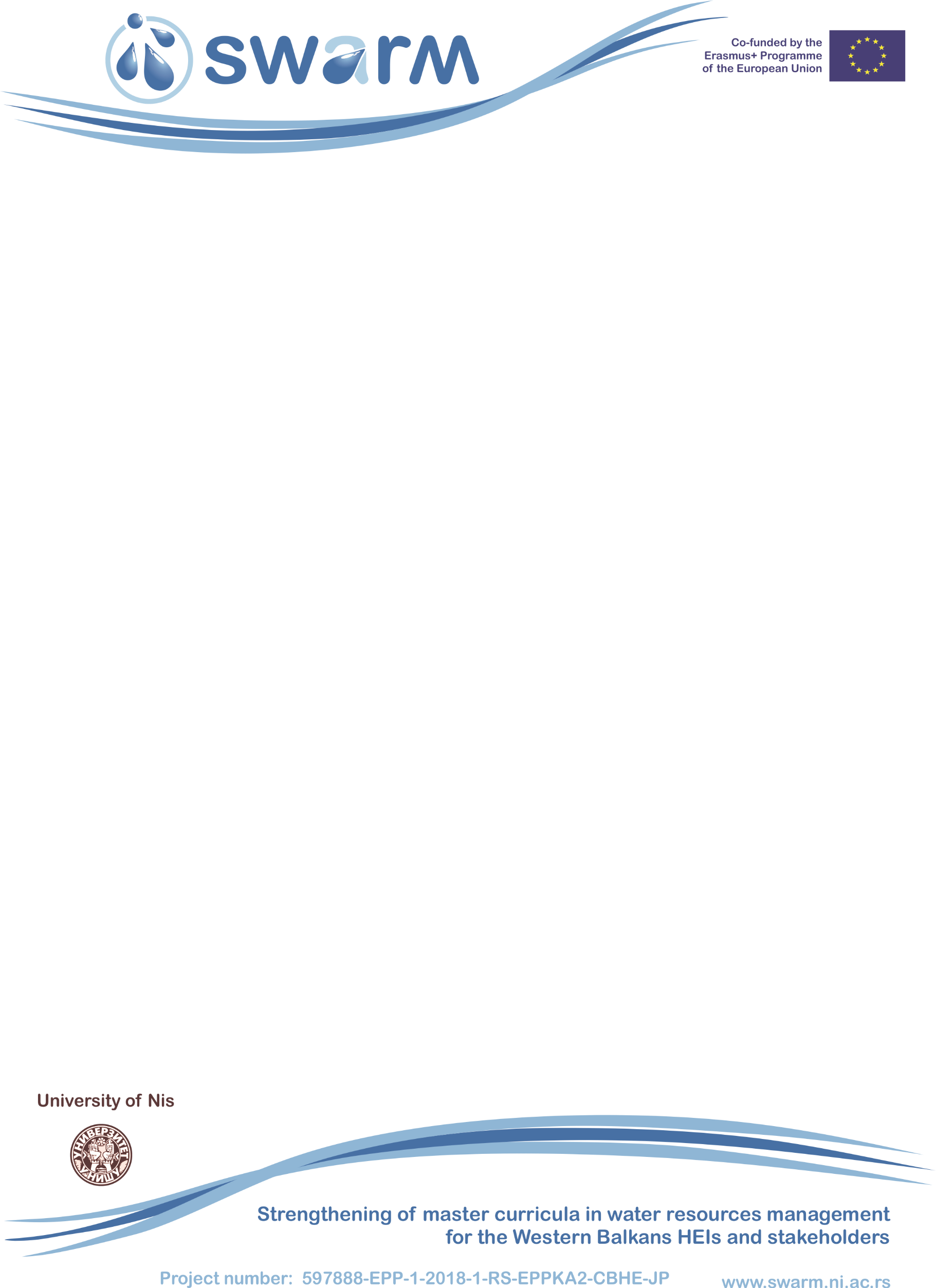 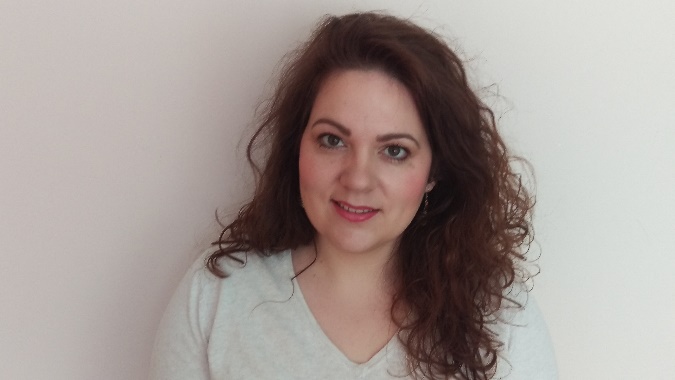 Nevena Dragičević, assisstant proffesor at the University of Rijeka, Faculty of Civil Engineering – UNIRIFCE (Croatia) was born in Rijeka on 20th June 1984. She gratuated in 2008 and obtained PhD CEng in 2016 at the UNIRIFC. She is employed at the UNIRIFCE since 2008. Her fields of interest are soil erosion, soil and water management, Geographical Information System and Remote Sensing technology and modeling. She has been teaching various courses on all three levels of HE studes and co-mentored several students on their graduate and master thesis. In the last five years she has enroled in several courses related to improvemet of teaching competencies. In 2013 she has spend three moths on University of Lancaster, Lancaster Environment Center improving her GIS and RS skils. A detailed list of published papers is available on:https://bib.irb.hr/lista-radova?autor=309356References (max. 5 relevant references)Dragičević, Nevena; Karleuša, Barbara; Ožanić, Nevenka. Modification of erosion potential method using climate and land cover parameters. // Geomatics, Natural Hazards and Risk. 9 (2018) , 1; 1085-1105.Dragičević, Nevena; Karleuša, Barbara; Ožanić, Nevenka; Kisić, Ivica. Effect of Source-Varying Input Data on Erosion Potential Model Performance. // Geocarto International. (2018) (in press)Dragičević, Nevena; Karleuša, Barbara; Ožanić, Nevenka. Erosion Potential Method (Gavrilović Method) Sensitivity Analysis. // Soil and Water Research. 12 (2017) ,1; 51-59.Dragičević, Nevena; Karleuša, Barbara; Ožanić, Nevenka. A review of the Gavrilović method (Erosion Potential Method) application. // GRAĐEVINAR. 68 (2016), 9; 715-725.Dragičević, Nevena; Karleuša, Barbara; Ožanić, Nevenka. Improvement of Drainage Density Parameter Estimation within Erosion Potential Method // e-Proceeding of the 3rd EWAS International Conference "Insights on the Water-Energy-Food Nexus" / Kanakoudis, V. ; Keramaris, E. (ur.).3.References (max. 5 relevant references)Dragičević, Nevena; Karleuša, Barbara; Ožanić, Nevenka. Modification of erosion potential method using climate and land cover parameters. // Geomatics, Natural Hazards and Risk. 9 (2018) , 1; 1085-1105.Dragičević, Nevena; Karleuša, Barbara; Ožanić, Nevenka; Kisić, Ivica. Effect of Source-Varying Input Data on Erosion Potential Model Performance. // Geocarto International. (2018) (in press)Dragičević, Nevena; Karleuša, Barbara; Ožanić, Nevenka. Erosion Potential Method (Gavrilović Method) Sensitivity Analysis. // Soil and Water Research. 12 (2017) ,1; 51-59.Dragičević, Nevena; Karleuša, Barbara; Ožanić, Nevenka. A review of the Gavrilović method (Erosion Potential Method) application. // GRAĐEVINAR. 68 (2016), 9; 715-725.Dragičević, Nevena; Karleuša, Barbara; Ožanić, Nevenka. Improvement of Drainage Density Parameter Estimation within Erosion Potential Method // e-Proceeding of the 3rd EWAS International Conference "Insights on the Water-Energy-Food Nexus" / Kanakoudis, V. ; Keramaris, E. (ur.).3.